DIGITÁLNÍ UČEBNÍ MATERIÁLzpracovaný v rámci projektu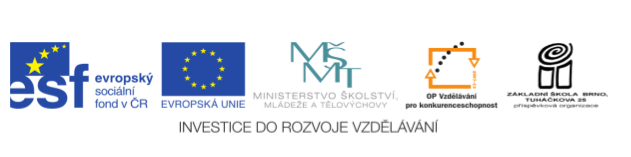 Projekt:	CZ.1.07/1.4.00/21.2634 „Učíme se moderně“Šablona: II/2 Inovace a zkvalitnění výuky prostřednictvím ICT (DUM)Sada:	VY_32_INOVACE_08_01_14DUM číslo	14Datum ověření ve výuce:	27. 4. 2012Ročník:				9.					Jméno autora: 			Jan KlimešVzdělávací oblast:		Matematika a její aplikace Tematická oblast:		Opakování větších celků – písemná práceVzdělávací obor:		Matematika		Téma:				Opakování matematiky ve 3. čtvrtletí 9. ročníkuANOTACEPodrobnější popis, co je cílem a obsahem:Ověření znalostí učiva matematiky 3. čtvrtletí 9. ročníkuKonkrétně:	schopnost počítat s lomenými výrazy řešení slovní úlohy o pohybu	řešení slovní úlohy pomocí soustavy rovnic			pochopení vlastností lineární funkceZpůsob využití:	Žáci obdrží zadání v písemné podobě, kterou vyřeší 	během jedné vyučovací hodiny (45 minut).				Společná kontrola proběhne v následné hodině. Správné řešení lze vysvětlit za využití interaktivní tabule, je-li k dispozici.Očekávané výstupy:Evaluace žákových kompetencí při zvládnutí učiva 1. STUPNĚ ZŠ v matematiceDruh výukového zdroje:Výukový software a interaktivní tabuleKlíčová slova:lomené výrazy, lineární funkce, slovní úlohy, pohyb, soustava rovnic, graf funkceŠkola:	Základní škola Brno, Tuháčkova 25, příspěvková organizace Skupina  A                    Jméno:				Třída: 9.3. PÍSEMNÁ PRÁCE 9. ROČNÍK1.	Vypočítej, urči podmínky:	2.	Ze dvou míst vzdálených od sebe 100 km vyjeli současně v 8:00 proti sobě Emil na motocyklu rychlostí 60 km/h a Kamil na kole rychlostí 20 km/h. V prudké zatáčce dostal Emil smyk a srazil Kamila do příkopu.  V kolik hodin došlo k nehodě? Kolik km ujel Kamil před nehodou?3.	Ve stánku prodali 74 kusů zmrzlin dvou druhů a utržili celkem 990 Kč. Kolik kusů levnější zmrzliny prodali, jestliže levnější stojí 12 Kč a dražší 15 Kč?4. Urči rovnici lineárních funkcí, která mají tyto grafy.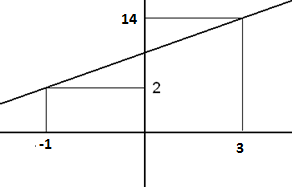 	a)						b)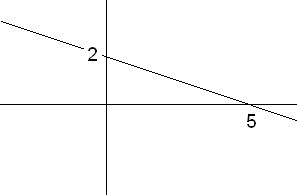 5.	Sestroj graf funkce y = 2,5 x – 3,5Skupina  A                    ŘEŠENÍ		Třída: 9.3. PÍSEMNÁ PRÁCE 9. ROČNÍK1.	Vypočítej, urči podmínky:			2body			1bod	 3body		1bod		2body			1bodcelkem 10 bodů	2.	Ze dvou míst vzdálených od sebe 100 km vyjeli současně v 8:00 proti sobě Emil na motocyklu rychlostí 60 km/h a Kamil na kole rychlostí 20 km/h. V prudké zatáčce dostal Emil smyk a srazil Kamila do příkopu.  V kolik hodin došlo k nehodě? Kolik km ujel Kamil před nehodou?				s1			  s2	Emil										Kamilv1 = 60km/h		s1 + s2 	= 100				v2 =20 km/ht1 = x			60 x + 20x 	= 100				t2 = xs1 = 60x				80x	= 100 /:80				s2 = 20x	2body				   x	= 1,25 h = 1h 15 min		2body							2body					s2 = 1,25∙20											s2 = 25 kmK nehodě došlo v 9:25. Kamil před nehodou ujel 25 km.	1bod			celkem 7 bodů3.	Ve stánku prodali 74 kusů zmrzlin dvou druhů a utržili celkem 990 Kč. Kolik kusů levnější zmrzliny prodali, jestliže levnější stojí 12 Kč a dražší 15 Kč?			cenazápis:	levnější 	x ks	12∙x			x + y = 74 /∙12		dražší 	y ks	15∙y		12x + 15 y = 990/∙(-1)…..2 body		celkem     74 ks	990 Kč	12x + 12y  = 888							-12x – 15y = -990								- 3y  = -102 /:(-3)								    y  =  34  x = 40….3 bodyVe stánku prodali 40kusů levnější zmrzliny….1 bodcelkem 6 bodů4. Urči rovnici lineárních funkcí, která mají tyto grafy.	a)						b)ax + b = y[0;2]:	0a + b = 2 b = 2			[-1;2]:   -1a + b 	= 2 /∙3[5;0]:	5a + 2 = 0 a = 	[3;14]:    3a + b 	= 14									   -3a + 3b 	= 6y = -0,4x + 2							    3a + b   	= 14		4 body					5 bodů	   4b	= 20/:4					   				        b= 5 a = 3										y = 3x + 5celkem 9 bodů5.	Sestroj graf funkce y = 2,5 x – 3,5tabulka 2 bodygraf 3 bodycelkem 5 bodůHodnocení:		maximum 37 bodů					1….37 - 32					2….31- 25					3….24 - 15					4….14 - 7					5….6 - 0x13y-14